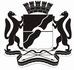  СОВЕТ  ДЕПУТАТОВ  ГОРОДА  НОВОСИБИРСКАПОСТОЯННАЯ КОМИССИЯ  ПО  ГРАДОСТРОИТЕЛЬСТВУРЕШЕНИЕРассмотрев проект решения Совета депутатов города Новосибирска  «О внесении  изменений в решение Совета депутатов города Новосибирска от 24.12.2018 № 722 «О бюджете города Новосибирска на 2019 год и плановый период 2020 и 2021 годов» (далее – проект решения), комиссия РЕШИЛА:Согласиться с концепцией и основными положениями проекта решения.2.  Рекомендовать постоянной комиссии Совета депутатов города Новосибирска по бюджету и налоговой политике внести проект решения на рассмотрение сессии Совета депутатов города Новосибирска  в первом чтении.3. Направить копию настоящего решения в постоянную комиссию Совета депутатов города Новосибирска по бюджету и налоговой политике.от  14.10.2019         г. Новосибирск                              ПРОЕКТ                О проекте решения Совета депутатов города Новосибирска «О внесении изменений в решение Совета депутатов города  Новосибирска  от  24.12.2018     № 722 «О бюджете города Новосибирска на 2019 год и плановый период 2020 и 2021 годов» (первое чтение)Председатель комиссии                                                                       Д.В. Дамаев